Name: 									Date:Manger & Boire Worksheet:Translate the following sentences about eating (Manger) and drinking (boire) into English.1 - Elle boit une boisson ______________________________________________________________2 - Damien mange une pomme de terre et du fromage ________________________________________________________________________________________________________________________3 - La fille boit de l’eau et mange une pizza _________________________________________________________________________________________________________________________________4 - Le garçon mange une banane et boit du jus d’orange ________________________________________________________________________________________________________________________5 - Ma mère et mon père mangent des raisins et boivent du lait ___________________________________________________________________________________________________________________6 - Nous mangeons des pommes et buvons des sodas ___________________________________________________________________________________________________________________________7 - Vous buvez des bières et mangez du boeuf ________________________________________________________________________________________________________________________________CREATE THREE MORE FRENCH SENTENCES OF YOUR OWN, USING MANGER & BOIRE, AND BY ADDING THREE NEW FOOD ITEMS, AND THREE NEW DRINKS.8 -  _________________________________________________________________________9 -  _________________________________________________________________________10  -  _______________________________________________________________________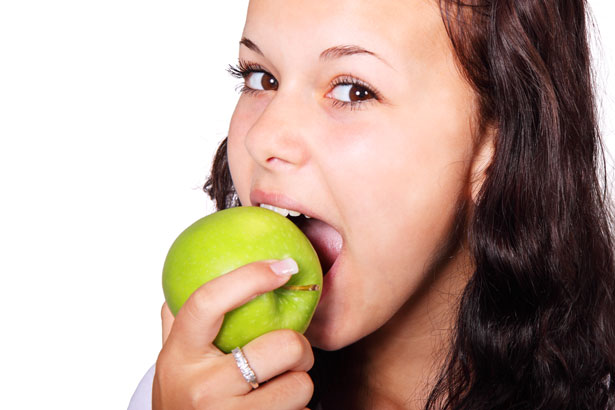 